PRIJAVA ZA DODJELU POTPOREIZ PROGRAMA POTICANJA RAZVOJA MALOG I SREDNJEG PODUZETNIŠTVA OPĆINE CESTICA  ZA RADZOBLJE 2018. – 2021.Podmjera 2.2. Potpora stočnom fondu(obrazac PP - MSP – M_2.2/ 2018)OPĆI PODACI O PODNOSITELJU ZAHTJEVASPECIFIKACIJA ULAGANJA I PRIHVATLJIVIH TROŠKOVATablicu je potrebno ispuniti isključivo podacima za grla stoke/kljunove peradi za koje se traži potpora:3. OPIS ULAGANJA (obavezno popuniti sva polja)	4. TROŠKOVI I POTRAŽIVANI IZNOS POTPORE (Nije potrebno upisivati svaki račun zasebno već zbirno u jednom retku za pojedinu vrstu troška)5. OBVEZNI PRILOZIPrijavi  prilažem:Najkasnije do trenutka potpisa Ugovora o dodjeli sredstava korisnik se obvezuje dostaviti:1. Potvrdu nadležne porezne ispostave o nepostojanju dugovanja prema proračunu RHIspunjenje kriterija podmirenih obveza prema Općinskom proračunu utvrdit će Povjerenstvo uvidom u službene evidencije Općine. Korisnici potpore obvezuju se najkasnije u roku od 6 mjeseci od dodjele potpore dostaviti:1. Dokaz o upisu stoke/peradi u Jedinstveni registar domaćih životinja i brojnom stanju stoke/peradi 6. ANKETNI UPITNIKIspunio i za točnost podataka pod materijalnom i kaznenom odgovornošću odgovara:Ime i prezime odgovorne osobe prijavitelja: ________________________Potpis i pečat : _______________________Mjesto i datum:_____________________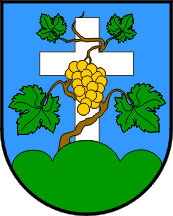 OPĆINA CESTICAJedinstveni upravni odjel Općine CesticaDravska 1a, Cestica, 42208 CesticaTel: +385 42 724 824, fax: +385 42 724 8251.1. Naziv prijavitelja  1.1.1. Odgovorna osoba/osoba ovlaštena za zastupanje1.2. Adresa sjedišta subjekta:Mjesto, ulica i broj:Mjesto, ulica i broj:Mjesto, ulica i broj:Mjesto, ulica i broj:Mjesto, ulica i broj:Mjesto, ulica i broj:Mjesto, ulica i broj:Mjesto, ulica i broj:Mjesto, ulica i broj:Mjesto, ulica i broj:Mjesto, ulica i broj:Mjesto, ulica i broj:Mjesto, ulica i broj:Mjesto, ulica i broj:Mjesto, ulica i broj:Mjesto, ulica i broj:Mjesto, ulica i broj:Mjesto, ulica i broj:Mjesto, ulica i broj:Mjesto, ulica i broj:Mjesto, ulica i broj:Mjesto, ulica i broj:Mjesto, ulica i broj:Mjesto, ulica i broj:Mjesto, ulica i broj:Mjesto, ulica i broj:Mjesto, ulica i broj:1.2. Adresa sjedišta subjekta:Poštanski broj i mjesto:Poštanski broj i mjesto:Poštanski broj i mjesto:Poštanski broj i mjesto:Poštanski broj i mjesto:Poštanski broj i mjesto:Poštanski broj i mjesto:Poštanski broj i mjesto:Poštanski broj i mjesto:Poštanski broj i mjesto:Poštanski broj i mjesto:Poštanski broj i mjesto:Poštanski broj i mjesto:Poštanski broj i mjesto:Poštanski broj i mjesto:Poštanski broj i mjesto:Poštanski broj i mjesto:Poštanski broj i mjesto:Poštanski broj i mjesto:Poštanski broj i mjesto:Poštanski broj i mjesto:Poštanski broj i mjesto:Poštanski broj i mjesto:Poštanski broj i mjesto:Poštanski broj i mjesto:Poštanski broj i mjesto:Poštanski broj i mjesto:1.2. Adresa sjedišta subjekta:Općina:Općina:Općina:Općina:Općina:Općina:Općina:Općina:Općina:Općina:Općina:Općina:Općina:Općina:Općina:Općina:Općina:Općina:Općina:Općina:Općina:Općina:Općina:Općina:Općina:Općina:Općina:1.2. Adresa sjedišta subjekta:Telefon / mob:Telefon / mob:Telefon / mob:Telefon / mob:Telefon / mob:Telefon / mob:Telefon / mob:Telefon / mob:Telefon / mob:Telefon / mob:Telefon / mob:Telefon / mob:Telefon / mob:Telefon / mob:Telefon / mob:Telefon / mob:Telefon / mob:Telefon / mob:Telefon / mob:Telefon / mob:Telefon / mob:Telefon / mob:Telefon / mob:Telefon / mob:Telefon / mob:Telefon / mob:Telefon / mob:1.2. Adresa sjedišta subjekta:E - pošta:E - pošta:E - pošta:E - pošta:E - pošta:E - pošta:E - pošta:E - pošta:E - pošta:E - pošta:E - pošta:E - pošta:E - pošta:E - pošta:E - pošta:E - pošta:E - pošta:E - pošta:E - pošta:E - pošta:E - pošta:E - pošta:E - pošta:E - pošta:E - pošta:E - pošta:E - pošta:1.3. OIB/MATIČNI BROJ I MIPBG SUBJEKTA1.3. OIB/MATIČNI BROJ I MIPBG SUBJEKTA1.3. OIB/MATIČNI BROJ I MIPBG SUBJEKTA1.3. OIB/MATIČNI BROJ I MIPBG SUBJEKTA1.3. OIB/MATIČNI BROJ I MIPBG SUBJEKTA1.3. OIB/MATIČNI BROJ I MIPBG SUBJEKTA1.3. OIB/MATIČNI BROJ I MIPBG SUBJEKTA1.3. OIB/MATIČNI BROJ I MIPBG SUBJEKTA1.3. OIB/MATIČNI BROJ I MIPBG SUBJEKTA1.3. OIB/MATIČNI BROJ I MIPBG SUBJEKTA1.4.OIB ODGOVORNE OSOBE1.4.OIB ODGOVORNE OSOBE1.4.OIB ODGOVORNE OSOBE1.4.OIB ODGOVORNE OSOBE1.4.OIB ODGOVORNE OSOBE1.4.OIB ODGOVORNE OSOBE1.4.OIB ODGOVORNE OSOBE1.4.OIB ODGOVORNE OSOBE1.4.OIB ODGOVORNE OSOBE1.4.OIB ODGOVORNE OSOBE1.5. Vrsta djelatnosti prema NKD1.5. Vrsta djelatnosti prema NKD1.5. Vrsta djelatnosti prema NKD1.5. Vrsta djelatnosti prema NKD1.5. Vrsta djelatnosti prema NKD1.5. Vrsta djelatnosti prema NKD1.5. Vrsta djelatnosti prema NKD1.5. Vrsta djelatnosti prema NKD1.5. Vrsta djelatnosti prema NKD1.5. Vrsta djelatnosti prema NKD1.6. Korisnik je u sustavu PDV-a (zaokružiti)1.6. Korisnik je u sustavu PDV-a (zaokružiti)1.6. Korisnik je u sustavu PDV-a (zaokružiti)1.6. Korisnik je u sustavu PDV-a (zaokružiti)1.6. Korisnik je u sustavu PDV-a (zaokružiti)1.6. Korisnik je u sustavu PDV-a (zaokružiti)1.6. Korisnik je u sustavu PDV-a (zaokružiti)1.6. Korisnik je u sustavu PDV-a (zaokružiti)1.6. Korisnik je u sustavu PDV-a (zaokružiti)1.6. Korisnik je u sustavu PDV-a (zaokružiti)DADADADADADADADADANENENENENENENENENE1.7. Naziv banke:1.7. Naziv banke:1.7. Naziv banke:1.7. Naziv banke:1.7. Naziv banke:1.7. Naziv banke:1.7. Naziv banke:1.7. Naziv banke:1.7. Naziv banke:1.7. Naziv banke:1.8. IBANHRNABAVA/REKONSTRUKCIJA OSNOVNOG STADA/JATA KROZ NABAVU SELEKCIONIRANOG GRLA/KLJUNANABAVA/REKONSTRUKCIJA OSNOVNOG STADA/JATA KROZ NABAVU SELEKCIONIRANOG GRLA/KLJUNANABAVA/REKONSTRUKCIJA OSNOVNOG STADA/JATA KROZ NABAVU SELEKCIONIRANOG GRLA/KLJUNANABAVA/REKONSTRUKCIJA OSNOVNOG STADA/JATA KROZ NABAVU SELEKCIONIRANOG GRLA/KLJUNARedni brojVrsta životinjaBrojno stanje prije provedbe projektaBrojno stanje nakon provedbe projekta1.Krava/Junica2.Rasplodna krmača/nazimnica3.Rasplodna ovca/ovan4.Rasplodna koza/jarac5.Zagorski puran (pilići)6.Kokoš hrvatica (pilići)7.Guska/Dravska guska (pilići)AKTIVNOSTI OSJEMENJIVANJA (ZBIRNO)AKTIVNOSTI OSJEMENJIVANJA (ZBIRNO)AKTIVNOSTI OSJEMENJIVANJA (ZBIRNO)AKTIVNOSTI OSJEMENJIVANJA (ZBIRNO)AKTIVNOSTI OSJEMENJIVANJA (ZBIRNO)Redni brojVrsta životinjeOpis ukupnog materijala za osjemenjivanje u vlastitom angažmanu (broj doza, pribor) ako korisnik traži potporu za troškove osjemenjivanja u vlastitom angažmanuBroj usluga osjemenjivanja od strane veterinarske službeBroj rasplodnih životinja na koje se odnosi aktivnost u 2018. godini1.2.3.4.NAZIV PROJEKTNOG PRIJEDLOGA (Upisati proizvoljni naziv projektnog prijedloga odnosno naziv aktivnosti za koju se podnosi zahtjev za potporu) OSJEMENJIVANJE I/ILI NABAVA OSNOVNOG STADAPODACI O BROJNOM STANJU ŽIVOTINJA NA FARMI U 2018. GODINI- sukladno podacima iz Jedinstvenog registra domaćih životinjaPLANIRANI ROK UPISA ŽIVOTINJA U JRDŽ I DOSTAVE DOKAZA O UPISU (za ulaganje u nabavu osnovnog stada)PLANIRANO TRŽIŠTE PRODAJE I PLASMAN KONAČNOG PROIZVODA (max. 500 znakova)BrNaziv prodavatelja/pružatelja uslugeBroj i datum računa/kupoprodajnog UgovoraBroj kupljenih grla/kljunova i/ili broj osjemenjivanja za koje se traži potpora Ukupni iznosPDVUkupni iznos s PDV-omDokaz o plaćanju (broj i datum izvoda ili uplatnice ako je primjenjivo)1.2.3.4.5.UKUPNOUKUPNOUKUPNOTRAŽENI IZNOS POTPORE  TRAŽENI IZNOS POTPORE  TRAŽENI IZNOS POTPORE  Propisana dokumentacija PozivaOznačiti (X)Izjava prijavitelja o istinitosti podataka, izbjegavanju dvostrukog financiranja i ispunjavanja preduvjeta za sudjelovanje u postupku dodjele de minimis potporeIzjava o korištenim potporama male vrijednostiKopiju računa za nastale troškove i dokaz o plaćanju za račune plaćene putem žiro računa ili   uplatnice i/ili kopiju kupoprodajnog Ugovora kao dokaz plaćanjaKopija naslovnice posljednjeg podnesenog Zahtjeva za izravna plaćanja ili Rješenje o upisu u Upisnik poljoprivrednih gospodarstavaPREFERIRANI NAČIN DOSTAVE KOMUNIKACIJE I PISMENA (zaokružiti)poštanskom pošiljkome-mailome-mailommobitelomSUGLASAN SAM DA ME SE OBAVJEŠTAVA O RASPOLOŽIVIM MOGUĆNOSTIMA FINANCIRANJA I EDUKACIJAMA/SEMINARIMA U PODRUČJU OSNOVNE DJELATNOSTI (zaokružiti)DADANENESUGLASAN SAM DA ME SE OBAVJEŠTAVA O RASPOLOŽIVIM MOGUĆNOSTIMA FINANCIRANJA I EDUKACIJAMA/SEMINARIMA U PODRUČJU DRUGIH GOSPODARSKIH DJELATNOSTI/GRANA (zaokružiti)DADANENEŽELIM DA MI SE KOMUNIKACIJA U FAZI EVALUACIJE I POSTUPKU DODJELE BESPOVRATNIH SREDSTAVA ZA OVAJ PROEJKTNI PRIJEDLOG DOSTAVLJA ELEKTRONIČKOM POŠTOM (zaokružiti)DADANENE